DELO DOMA, 11. 5. 20202 PONEDELJEKMATEMATIKA  - PISNO MNOŽENJE Z DVEMA PREHODOMA                           Utrjevanje in ponavljanje snoviNajprej preglej rešitve: DUM stran 24/ 11. NALOGA: Rešitve:      8 850,           7 402,         9 664          9 252,                    7 266,           9 972,      10 842,       10 000,                    2 965,              648,        2 250,         6 111,                  10 899,            7 842,       1 110.12. NALOGARešitve:       ,   X,  X, X                       ,     , X,  X  Sedaj pa nadaljuj z delom v DUM na strani 25: 13., 14., 15. in 16. naloga.Pri 16. nalogi imaš prostor za račune pisnega množenja v praznem prostoru pod razpredelnico.SLOVENŠČINA PONAVLJANJE ISTIH BESED V BESEDILUNatančno preberi spodnje besedilo: OPIS ŽIVALI - MAČKAMačka zraste do 40 cm v dolžino. Mačka ima lahko dlako različnih barv. Mačka je lahko bela, črna, siva, rjava, rdeča, pisana ali tigrasta. Mačke so lahko dolgodlake ali kratkodlake pasme. Mačka ima pozimi ima enak kožuh. Mačka ima velike oči. Mačka ima brke in ostre zobe. Ima tudi zašiljena ušesa. Mačka ima dobro razvite oči, z njimi vidi tudi v temi. Ker imajo mačke zelo dobro razvit sluh in voh, so zelo dobri lovci na plen. Mačke imajo dolg rep in ostre kremplje.
Mačka se oglaša z mijavkanjem ali s predenjem. 
Mačke se prehranjujejo z raznoliko prehrano, so pravi mesojedi. Mačke niso samo ljubke domače živali. Nekoč so imeli ljudje na vasi mačke zato, da so lovile okrog hiše nadležne glodavce.Mačke se pozimi parijo. Samica nosi mladičke približno devet tednov. V leglu je navadno dva do pet mladičev. Mladiči so slepi teden dni, plaziti pa se začnejo z dvema tednoma. Mladiči se hranijo se materinim mlekom. Po osmih tednih mladiči opuščajo mleko in prehajajo na drugo hrano.
Mačke živijo z nami v hiši ali v njeni okolici. To so domače mačke. Domača mačka spada v družino zveri. Ali te v zgornjem besedilu kaj moti?S katero besedo se začne prva poved?Ali se ta beseda v besedilu še kdaj ponovi?Preberi besedilo še enkrat in pomisli, ali bi jo lahko zamenjal z drugo besedo ali pa bi jo lahko celo izpustil.Sedaj pa odpri delovni zvezek na strani 25. Reši 17. in 18. nalogo!Če želimo isto besedo zamenjati z drugo, uporabimo njeno sopomenko.NIT                KOLIKO KRALJESTEVDanes pričenjamo z novim poglavjem RAZNOLIKOST V NARAVIUČBENIK STRAN 76Zaradi lažjega pregleda živa bitja združujemo v skupine. Danes poznamo več različnih razdelitev.Nekoč so znanstveniki razdelili vsa živa bitja le v dve skupini: živali in rastline. Kasneje so spoznali, da nekaterih živih bitij ne morejo uvrstiti niti med rastline niti med živali.Najbolj preprosta je delitev na tri skupine: živali, rastline in glive.Človeka biologi uvrščajo v skupino živali.V PP predstavitvi, ki jo imaš v prilogi, imamo živa bitja razdeljena v štiri skupine. Poleg živali, rastlin in gliv so biologi drobna bitja, ki jih ne vidimo s prostim očesom, razdelili v svojo skupino, v skupino mikrobov. Med njimi je tudi trenutno nam zelo poznan KORONAVIRUS, ki povzroča bolezen COVID – 19.ŽIVA BITJA, KI SO V ISTI SKUPINI, IMAJO NEKATERE SKUPNE ZNAČILNOSTI.Živa bitja se razlikujejo po zunanji zgradbi, po načinu prehranjevanja in po tem, kje živijo.ALI VEŠ?1. Neki grški naravoslovec je pred mnogimi leti razdelil živali na koristne, škodljive in nepotrebne. Kaj meniš o njegovi razdelitvi?Namig: v naravi so živa bitja med seboj povezana in odvisna. Brez določene živali se lahko v naravi poruši ravnovesje in pretrga življenjski krog – prehranjevalna veriga.2. Živa bitja v tvojem okolju (V KUHINJI, V DNEVNI SOBI ALI V TVOJI SOBI)Ozri se malo okrog sebe. Ali opaziš kakšno živo bitje? Ne pozabi na mravlje, muhe, pajke,..PRILOGA:ČE IMAŠ MOŽNOST, SI LAHKO NATISNEŠ PRILOGO (NA NASLEDNJI STRANI)  IN POSAMEZNE SLIČICE NALEPIŠ V ZVEZEK K POSAMEZNI SKUPINI ŽIVIH BITIJ.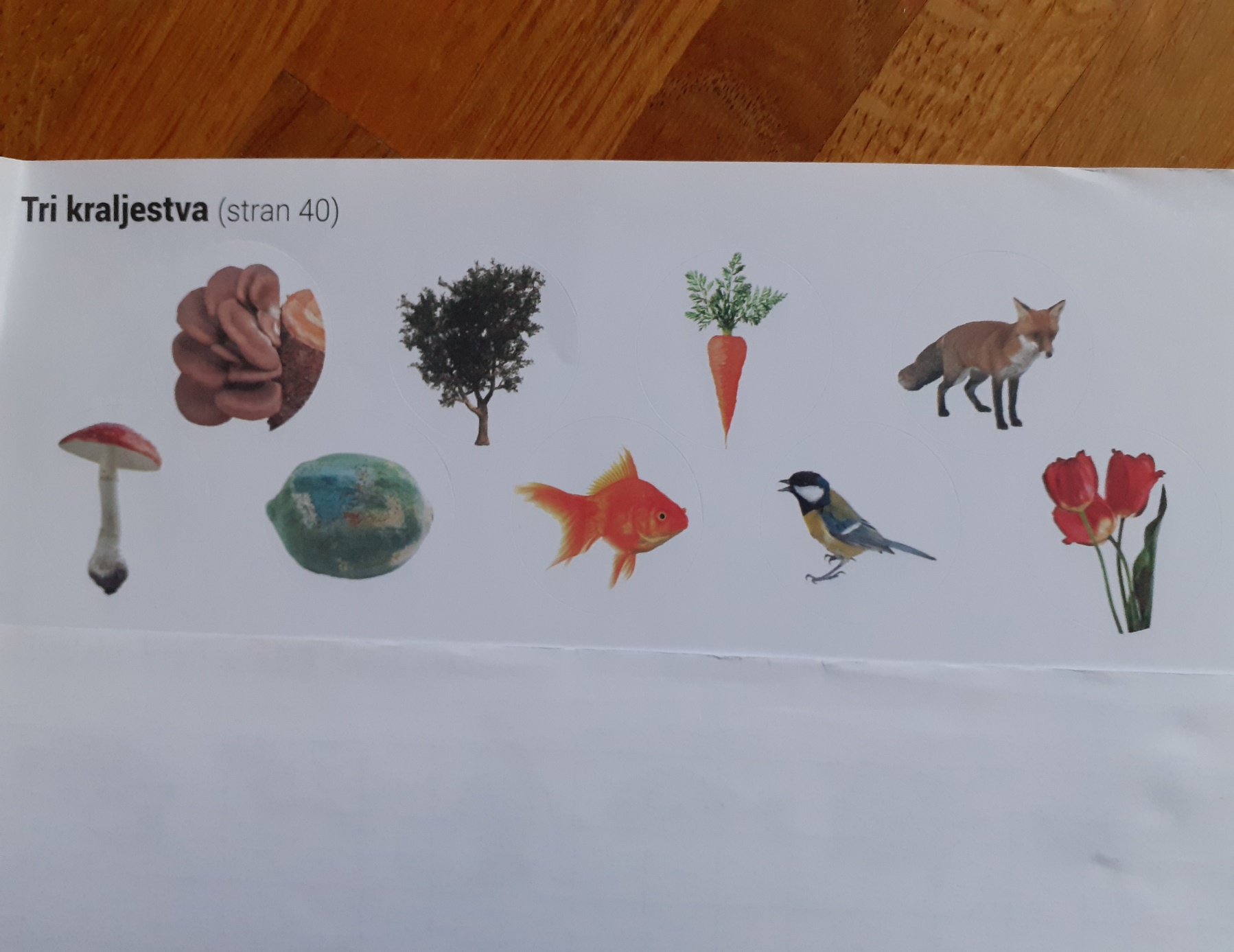 Pomembno: Ko tvorimo besedilo, moramo paziti na to, da so povedi smiselno razvrščene in da ne ponavljamo istih besed.Isto besedo lahko izpustimo ali jih zamenjamo s katero drugo.TO PRAVILO UPOŠTEVAJ PRI TVORJENJU BESEDIL!Zapis v zvezek, naslov:     KOLIKO KRALJESTEVRASTLINE                                  ŽIVALI                                  GLIVEŽiva bitja, ki so v isti skupini, imajo nekatere skupne značilnosti. Razlikujejo se po zunanji zgradbi, po načinu prehranjevanja in po tem, kje živijo.Biologi uvrščajo človeka v skupino živali.